Les bourses de la doyenne 2024-2025Faculté des sciences de l’éducation de l’Université de MontréalFormulaire d’appréciation de la 2e personne répondanteÀ remplir au format Word1. Identification et classement relatif2. Connaissance de la candidate ou du candidat2.1. Depuis combien de temps connaissez-vous la candidate ou le candidat?2.2. À quel(s) titre(s) connaissez-vous la candidate ou le candidat ? Veuillez détailler cette réponse au besoin, si vous avez connu cette personne dans plusieurs contextes.2.3. Avez-vous pris connaissance du mémoire de maîtrise de recherche de la candidate ou du candidat ? Non      En partie      En totalitéSi vous avez pris connaissance du mémoire (en partie ou en totalité), veuillez commenter les forces et les faiblesses de ce travail de recherche en le situant, notamment, par rapport aux réalisations d’autres étudiantes et étudiants produites dans le même contexte d’études.Si vous avez répondu Non, veuillez répondre à cette question :Avez-vous pris connaissance d’un travail écrit d’une certaine ampleur produit par la candidate ou le candidat ?Dans l’affirmative, veuillez expliquer la nature de ce travail écrit ET commenter les forces et les faiblesses de ce travail en le situant, notamment, par rapport aux réalisations d’autres étudiantes et étudiants produites dans le même contexte ou dans des contextes semblables.3. Complément d’informationVeuillez fournir au comité de sélection votre appréciation de la candidate ou du candidat et de son dossier dans le cadre de ce concours d’excellence.Rappel des critères de sélection :Excellence générale du dossier universitaireAptitudes à la recherche (ce critère sera évalué à la lumière des réalisations de la candidate ou du candidat et des lettres d’appréciation)Préparation à la recherche (ce critère concerne principalement la formation antérieure de la candidate ou du candidat ainsi que son expérience en recherche, s’il y a lieu)Qualité du projet de recherche4. SignatureJe déclare que les renseignements inclus dans ce formulaire sont exacts.N.B. Dans le cadre de ce concours, une signature visible est requise pour tous les répondants et les répondantes qui ne sont pas membres du corps professoral de l’Université de Montréal. Pour les membres du corps professoral de l’Université de Montréal, l’envoi du formulaire par courriel à partir de votre adresse électronique @umontreal tient lieu de signature.Une fois le formulaire complété, veuillez l’enregistrer sous au format PDF en le nommant ainsi :NOM-DU-CANDIDAT_REP2_BOURSE-FID_2024-2025.pdf---Dates limites de soumissionTransmission par voie électronique à bourses-cycles-superieurs@scedu.umontreal.ca (ce document est confidentiel une fois rempli : ne mettez pas l’étudiante ou l’étudiant en copie de votre envoi).Le comité facultaire des bourses et le vice-décanat vous remercient du temps que vous avez pris pour remplir ce questionnaire ainsi que pour votre collaboration à ce concours.ATTENTIONCe formulaire doit être rempli par la deuxième répondante ou le deuxième répondant de la candidate ou du candidat.Normalement, il s’agit de la professeure ou du professeur qui a encadré le mémoire de maîtrise de recherche de la candidate ou du candidat (direction de recherche à la maîtrise) ;Si la candidate ou le candidat poursuit au doctorat avec la même direction de recherche qu’elle ou il avait à la maîtrise, alors il lui faut trouver une ou un autre deuxième répondant (car la direction de recherche au doctorat doit remplir le « Formulaire d’appréciation de la candidate ou du candidat par la première ou le premier répondant » et ne peut pas, bien entendu, remplir les deux formulaires). Le choix de la candidate ou du candidat devrait alors normalement se tourner vers :La codirectrice ou le codirecteur de son mémoire de maîtrise, s’il y a lieu ;Ou une ou un membre du jury d’évaluation de son mémoire de maîtrise.S’il n’est pas possible de trouver une telle ou un tel répondant, la candidate ou le candidat devra alors demander à une ou un autre professeur qui la ou le connaît bien et qui est en mesure de se prononcer sur ses aptitudes et sa formation à la recherche.Prénom et nom de la candidate ou du candidat recommandé : Prénom et nom de la deuxième personne répondante : Nombre de candidates ou de candidats recommandés dans le cadre de ce concours : Nombre de candidates ou de candidats recommandés dans le cadre de ce concours : Parmi celles-ci ou ceux-ci, à quel rang classez-vous cette candidate ou ce candidat?Parmi celles-ci ou ceux-ci, à quel rang classez-vous cette candidate ou ce candidat?Université d’attache et unité/département :Université d’attache et unité/département :Titre et fonction :Adresse courriel :Numéro de téléphone Date :Signature : Étudiantes et étudiants internationauxLe mardi 2 avril 2024Étudiantes et étudiants nationauxLe lundi 29 avril 2024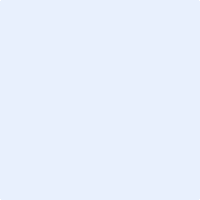 